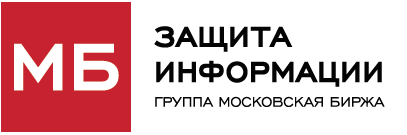 * Указывается при заполнении Заявления физическими лицами /Only applies to an individual.Заявление об изменении Услуг / External access service change form №Заявление об изменении Услуг / External access service change form №к Договору/to the Agreement       /CLZк Договору/to the Agreement       /CLZНаименование Клиента/ФИО* (Client name):№Наименование услуги/ Service nameОтметка о выборе услуги/Selected servicesКол-во подключаемыхуслуг/Service qty to be enabled Кол-воотключаемых услуг/Service qty to be disabledУслуги в Зоне колокацииУслуги в Зоне колокацииУслуги в Зоне колокацииУслуги в Зоне колокацииУслуги в Зоне колокации1.1Подключение оборудования Клиента к сети передачи данных Оператора связи, обеспечивающие скорость обмена данными не более / Network connectivity to the Network Provider infrastructure with bandwidth up to1 Гбит/с/1 Gbit/s1.1Подключение оборудования Клиента к сети передачи данных Оператора связи, обеспечивающие скорость обмена данными не более / Network connectivity to the Network Provider infrastructure with bandwidth up to10 Гбит/с/10 Gbit/s2.1Подключение оборудования Клиента к сети Интернет / Connectivity to the Internet1 подключение/1 connection2.2Увеличение суммарной ширины полосы пропускания подключений к сети Интернет на выбранную величину / Additional bandwidth for Internet connection1 Мбит/с/1 Mbit/s2.2Увеличение суммарной ширины полосы пропускания подключений к сети Интернет на выбранную величину / Additional bandwidth for Internet connection10 Мбит/с/10 Mbit/s2.3Выделение одного дополнительного IP-адреса в сети Интернет/ 1 extra Internet IP address1 шт/1 IP3Подключение интерфейса управления к сети Интернет / Management port connection1 порт/1 port4Сервис точного времени по протоколу PTP / PTP time synchronization 1 подключение/1 connection5Зеркалирование трафика на портах подключения оборудования Клиента / Client Connection Mirroring 1 подключение/1 connectionОсобые условияSpecial conditions От Оператора Связи ООО «МБ Защита Информации»/ On behalf of Operator MOEX Information Security LLC____________________________________От Клиента/ On behalf of the clientДата подписания Заявления Date of acceptance «     »                         20     г.Дата подачи Заявления Service request date «     »                          20     г.Service request dateОтметка о регистрации заявления:  (Request registration note)